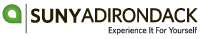 Return in person, via fax (518.743.2314) or email (finaidoffice@sunyacc.edu).Student Name________________________________ Banner ID  500___________________ Date_______________You reported unusually low total family income for 2016 on your FAFSA. Please complete the worksheet below giving specific dollar amount for all income & expenses; if zero, please enter ‘0’. Dependent student must also provide parent information. This form must be signed by the student, and parent if applicable. Please list income and expenses below for the entire 2016 calendar year.**Your TOTAL 2016 INCOME must equal or exceed your TOTAL 2016 EXPENSES. If not, please provide an explanation on the reverse side of this form and submit supporting documentation.Student Signature________________________________________ Date_______________________________Parent Signature _________________________________________Explanation:
________________________________________________________________________________________________________________________________________________________________________________________________________________________________________________________________________________________________________________________________________________________________________________________________________________________________________________________________________________________________________________________________________________________________________________________________________________________________________________________________________________________________________________________________________________________________________________________________________________________________________________________________________________________________________________________________________________________________________________________________________________________________________________________________________________________________________________________________________________________________________________________________________________________________________________________________________________________________________________________________________________________________________________________________________________________________________________________________________________________________________________________________________________________________________________________________________________________________________________________________________________________________________________________________________________________________________________________________________________________________________________________________________________________________________________________________________________________________________________________________SUNY Adirondack Financial Aid Office 640 Bay Road Queensbury, NY 12804Phone: 518.743.2223 Fax: 518.743.2314 Email: finaidoffice@sunyac.eduAnnual IncomeStudent/SpouseParent (if dependent)Annual ExpensesStudent/SpouseParent (if dependent)Employment (wages)$                              $                              Housing: Rent/Mortgage & Taxes$                              $                              Unemployment Benefits$                              $                              Food$                              $                              Social Security/Disability$                              $                              Car payments & Insurance$                              $                              SNAP (food stamps)$                              $                              Car Maintenance & gas$                              $                              Welfare, TANF, Public Assistance, WIC$                              $                              Utilities/Telephone/        Cable$                              $                              Child Support Received for all Children$                              $                              Child Support/Alimony Paid$                              $                              Workers' Compensation$                              $                              Childcare $                              $                              Bills paid by someone else on your behalf$                              $                              Clothing$                              $                              Cash or gifts paid by others$                              $                              Credit Card Payments$                              $                              Other Income (please specify)$                              $                              Other Expenses (please specify)$                              $                              TOTAL 2016 INCOME**$$TOTAL 2016 EXPENSES**$$